Сведения для включения в Книгу памятиФорма заполняется отдельно на каждого участника ВОВ, труженика тыла.Управленческий округСеверныйМуниципальное образованиеСосьвинский городской округПоселок, село п. Сосьва                                                                                  Фамилия ШароваИмя АнтонинаОтчество ФёдоровнаДата рождения10.06.1922Дата смерти08.04.2014НаградыМесто захороненияФотография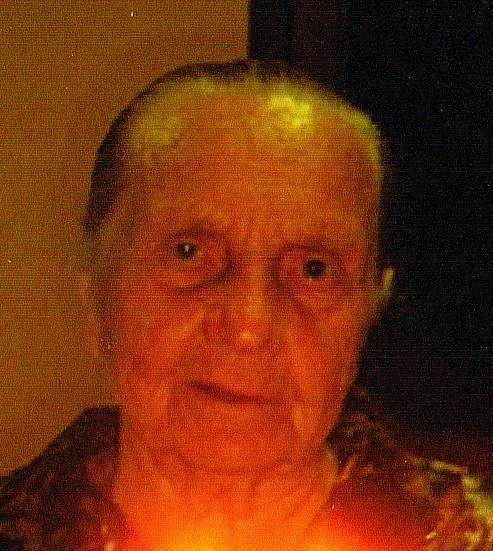 Биография (не более 
2000 печатных знаков)Шарова Антонина Федоровна родилась 10 июня 1922 года в деревне Лобачи Горьковской области умерла 8 апреля 2014 года в р.п. Сосьва. В начале Великой Отечественной войны работала на заготовке леса в деревне Ахтырка строили дзоты. Лес пилили вручную пилой. Давали ежедневный план. В военное время попала в окопы в город Сталинград пока шла война она там работала. Когда освободили город Сталинград ее отправили на восстановление города. Там разбирали завалы после бомбёжки. Затем вернулась в город Козьмодемьянск. За свой Боевой путь в годы Великой Отечественной войны награждена многими медалями. Получила звание Ветеран тыла.